Training Fiche Template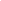 Titel	Mikro-digital læring til EUDMikro-digital læring til EUDRef. DigCompEdu Område 4: VurderingOmråde 4: VurderingSøgeord(meta tag)Erhvervsuddannelsernes tiltrækningskraft (VET)Uddannelses- og erhvervsuddannelsespolitik Uddannelses- og uddannelsessystem Fremtiden for EUD Reform af uddannelse og erhvervsuddannelse Forskning i uddannelse og træning mikro-læringsmoduler  Erhvervsuddannelsernes tiltrækningskraft (VET)Uddannelses- og erhvervsuddannelsespolitik Uddannelses- og uddannelsessystem Fremtiden for EUD Reform af uddannelse og erhvervsuddannelse Forskning i uddannelse og træning mikro-læringsmoduler  LanguageDanskDanskResultater/ Mål/Lærings udbytte• Forstå, hvad mikro-læringsmoduler er • Kend til deres nuværende status • Kunne udvikle egne mikro-læringsmoduler• Analyser potentialet for at certificere små læringer• Forstå, hvad mikro-læringsmoduler er • Kend til deres nuværende status • Kunne udvikle egne mikro-læringsmoduler• Analyser potentialet for at certificere små læringerBeskrivelseModulet vil forklare begrebet  og give et overblik over den aktuelle diskussion omkring dem. Det vil vise, hvordan de kan inkluderes i virtuel erhvervsuddannelse og uddannelse, hvilket resulterer i en rettidig, kort opdatering af viden i en akkrediteret form. Endelig opfordrer det eleverne til at analysere de måder, hvorpå de kan tilbyde certificeret videreuddannelse i presserende spørgsmål.Modulet vil forklare begrebet  og give et overblik over den aktuelle diskussion omkring dem. Det vil vise, hvordan de kan inkluderes i virtuel erhvervsuddannelse og uddannelse, hvilket resulterer i en rettidig, kort opdatering af viden i en akkrediteret form. Endelig opfordrer det eleverne til at analysere de måder, hvorpå de kan tilbyde certificeret videreuddannelse i presserende spørgsmål.Indhold arrangeret på 3 niveauer1. Introduktion af  1.1. Hvad er ? 1.2 Fordele og udfordringer 1.3 Udsigter til den videre udvikling 2. mikro-læringsmoduler i virtuel læring 2.1 Mikro-lærings rolle i virtuelle omstændigheder 2.2 Undervisning og selvstyret læring 2.3 Praktisk anvendelighed af mikrolæring 3. Vurdering og certificering af læring 3.1 Format for  3.2 Udvikling af et kursus i små dele 3.3 Etablering af certificeringer1. Introduktion af  1.1. Hvad er ? 1.2 Fordele og udfordringer 1.3 Udsigter til den videre udvikling 2. mikro-læringsmoduler i virtuel læring 2.1 Mikro-lærings rolle i virtuelle omstændigheder 2.2 Undervisning og selvstyret læring 2.3 Praktisk anvendelighed af mikrolæring 3. Vurdering og certificering af læring 3.1 Format for  3.2 Udvikling af et kursus i små dele 3.3 Etablering af certificeringerSelvevaluering (multiple choice forespørgsler og svar)Hvad er ? Hvad kan  bruges til? Hvordan kan  integreres i virtuel læring? Hvordan kan læring fra mikro-læringsmoduler vurderes?Hvad er ? Hvad kan  bruges til? Hvordan kan  integreres i virtuel læring? Hvordan kan læring fra mikro-læringsmoduler vurderes?Værktøjssæt (retningslinjer, bedste praksis, tjekliste, erfaringer...)Navn	Tjekliste for Værktøjssæt (retningslinjer, bedste praksis, tjekliste, erfaringer...)BeskrivelseFind ud af, om  er noget for dig til at understøtte og udvikle din virtuelle træning.Værktøjssæt (retningslinjer, bedste praksis, tjekliste, erfaringer...)Fil navnRelateret materialeRelateret PPTCedefop Konference om  - Materialehttps://www.cedefop.europa.eu/en/events/conference-microcredentials#group-downloads Cedefop Konference om  - Materialehttps://www.cedefop.europa.eu/en/events/conference-microcredentials#group-downloads Bibliografi Bjornavoldand, Jenad & Pouliou, Anastasia, Experts DVQ, Cedefop, "Microcredentials -en ny mulighed for livslang læring? Indledende resultater fra Cedefop-projektet om mikro-læring for erhvervsuddannelse og arbejdsmarkedslæring“. CEDEFOP-konference om , 25.11.2021. EU-kommissionen, en europæisk tilgang til . Output fra høringsgruppen for videregående uddannelser for mikrobeviser, december 2020. Eurochambers, "Tag de europæiske handelskamre og industri på en mikro-legitimationsramme. Politikbudskaber og eksempler”. CEDEFOP-konference om , 26.11.2021. Europa-Kommissionen. Forslag til Rådets henstilling om en europæisk tilgang til mikrobeviser for livslang læring og beskæftigelsesegnethed. KOM/2021/770 endelig. Europa-Kommissionen, Bruxelles, november 2021. HK Stat, “MICRO-CREDENTIALS - I A DANSK PERSPEKTIVE”, CedefopConference on Micro-credentials, 26. november 2021. Husted, Bodil, VIA UC, DK, "Mikro-læringsmodulrollen i EU's arbejdsmarkedsrelateret uddannelse". Cedefop Conference, Microcredentials for work market education and training, Cedefop Conference on Micro-credentials, 25. november 2021. McCoshan, Dr. Andrew, medlem af PPMI Project Team, "Microcredentials for work market education and training". Parallel session 2: Interaktion mellem  med eksisterende kvalifikations- og certificeringssystemer. Cedefop-konference 25.-26. november 2021. Reddy, Julie/SAQA, "Er der plads til  i SA NQF?", Cedefopkonference om , 26. november 2021.Bjornavoldand, Jenad & Pouliou, Anastasia, Experts DVQ, Cedefop, "Microcredentials -en ny mulighed for livslang læring? Indledende resultater fra Cedefop-projektet om mikro-læring for erhvervsuddannelse og arbejdsmarkedslæring“. CEDEFOP-konference om , 25.11.2021. EU-kommissionen, en europæisk tilgang til . Output fra høringsgruppen for videregående uddannelser for mikrobeviser, december 2020. Eurochambers, "Tag de europæiske handelskamre og industri på en mikro-legitimationsramme. Politikbudskaber og eksempler”. CEDEFOP-konference om , 26.11.2021. Europa-Kommissionen. Forslag til Rådets henstilling om en europæisk tilgang til mikrobeviser for livslang læring og beskæftigelsesegnethed. KOM/2021/770 endelig. Europa-Kommissionen, Bruxelles, november 2021. HK Stat, “MICRO-CREDENTIALS - I A DANSK PERSPEKTIVE”, CedefopConference on Micro-credentials, 26. november 2021. Husted, Bodil, VIA UC, DK, "Mikro-læringsmodulrollen i EU's arbejdsmarkedsrelateret uddannelse". Cedefop Conference, Microcredentials for work market education and training, Cedefop Conference on Micro-credentials, 25. november 2021. McCoshan, Dr. Andrew, medlem af PPMI Project Team, "Microcredentials for work market education and training". Parallel session 2: Interaktion mellem  med eksisterende kvalifikations- og certificeringssystemer. Cedefop-konference 25.-26. november 2021. Reddy, Julie/SAQA, "Er der plads til  i SA NQF?", Cedefopkonference om , 26. november 2021.Leveret af CEDEFOB:  til arbejdsmarkedsuddannelse | CEDEFOP (europa.eu) IHK-Projektgesellschaft mbHCEDEFOB:  til arbejdsmarkedsuddannelse | CEDEFOP (europa.eu) IHK-Projektgesellschaft mbH